Rosina (Mazelin) GraberMarch 27, 1869 – March 6, 1934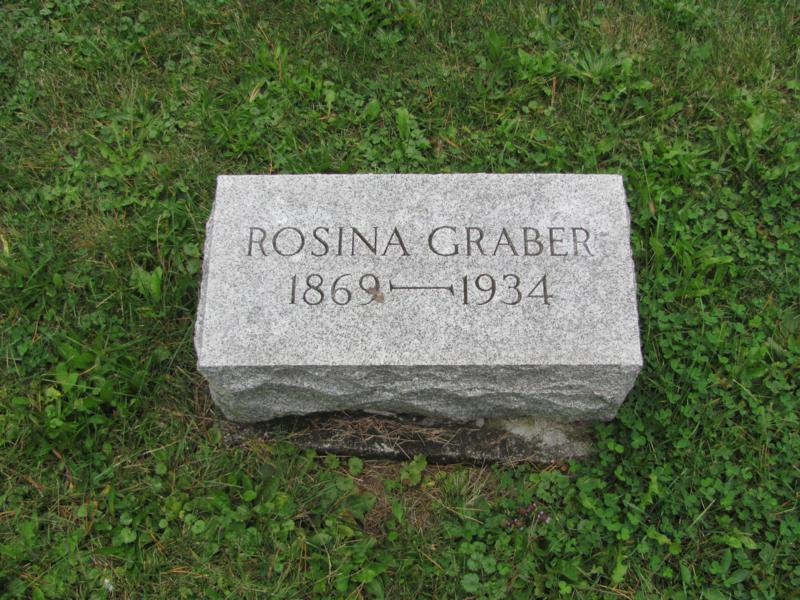 Photo by Jenna LangstonAdams Public Library System (Decatur, IN) online obits
Publication:  Decatur Daily Democrat; Date:  07 MAR 1934
Title: Graber, Rosina; Subject: Obituaries -- G -- 1930-1939
Abstract:  Age 64
Died: Tuesday, March 6, 1934 at her home from a strep infection